454/19455/19456/19Mineral Titles Act 2010NOTICE OF LAND CEASING TO BE A MINERAL TITLE APPLICATION AREAMineral Titles Act 2010NOTICE OF LAND CEASING TO BE A MINERAL TITLE APPLICATION AREATitle Type and Number:Exploration Licence 32254Area Ceased on:22 October 2019Area:140 Blocks, 457.26 km²Locality:MONMOONAName of Applicant(s)/Holder(s):100% RIO TINTO EXPLORATION PTY LIMITED [ACN. 000 057 125]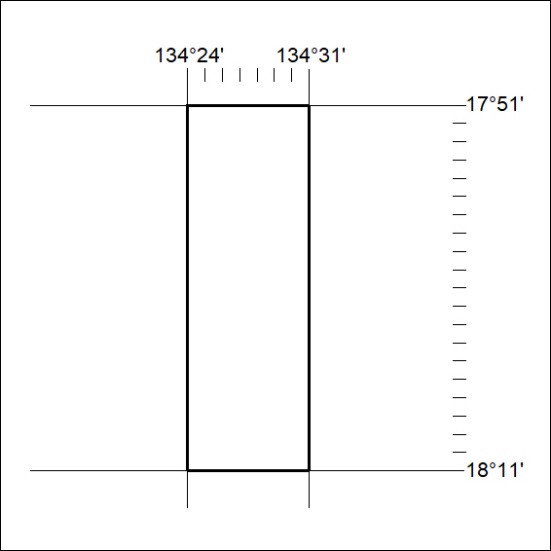 Mineral Titles Act 2010NOTICE OF LAND CEASING TO BE A MINERAL TITLE APPLICATION AREAMineral Titles Act 2010NOTICE OF LAND CEASING TO BE A MINERAL TITLE APPLICATION AREATitle Type and Number:Exploration Licence 32255Area Ceased on:22 October 2019Area:215 Blocks, 652.71 km²Locality:SHANDON DOWNSName of Applicant(s)/Holder(s):100% RIO TINTO EXPLORATION PTY LIMITED [ACN. 000 057 125]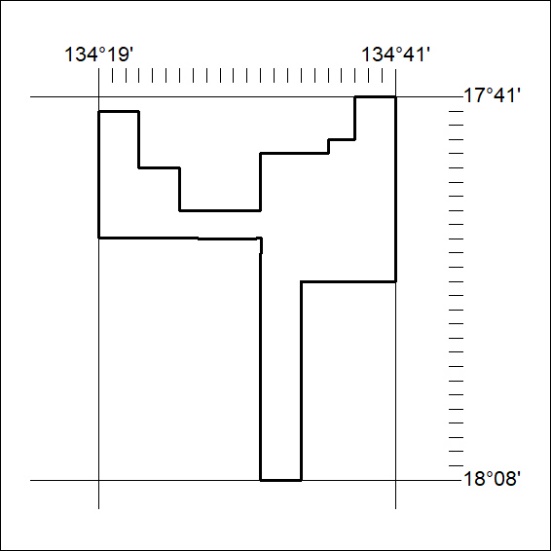 Mineral Titles Act 2010NOTICE OF LAND CEASING TO BE A MINERAL TITLE APPLICATION AREAMineral Titles Act 2010NOTICE OF LAND CEASING TO BE A MINERAL TITLE APPLICATION AREATitle Type and Number:Exploration Licence 32256Area Ceased on:22 October 2019Area:201 Blocks, 658.00 km²Locality:UCHARONIDGEName of Applicant(s)/Holder(s):100% RIO TINTO EXPLORATION PTY LIMITED [ACN. 000 057 125]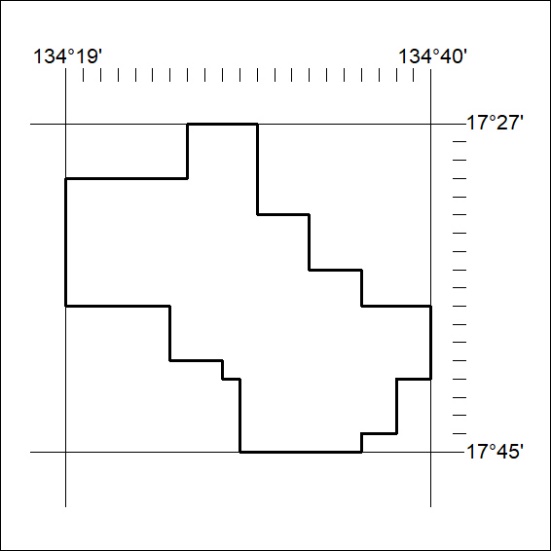 